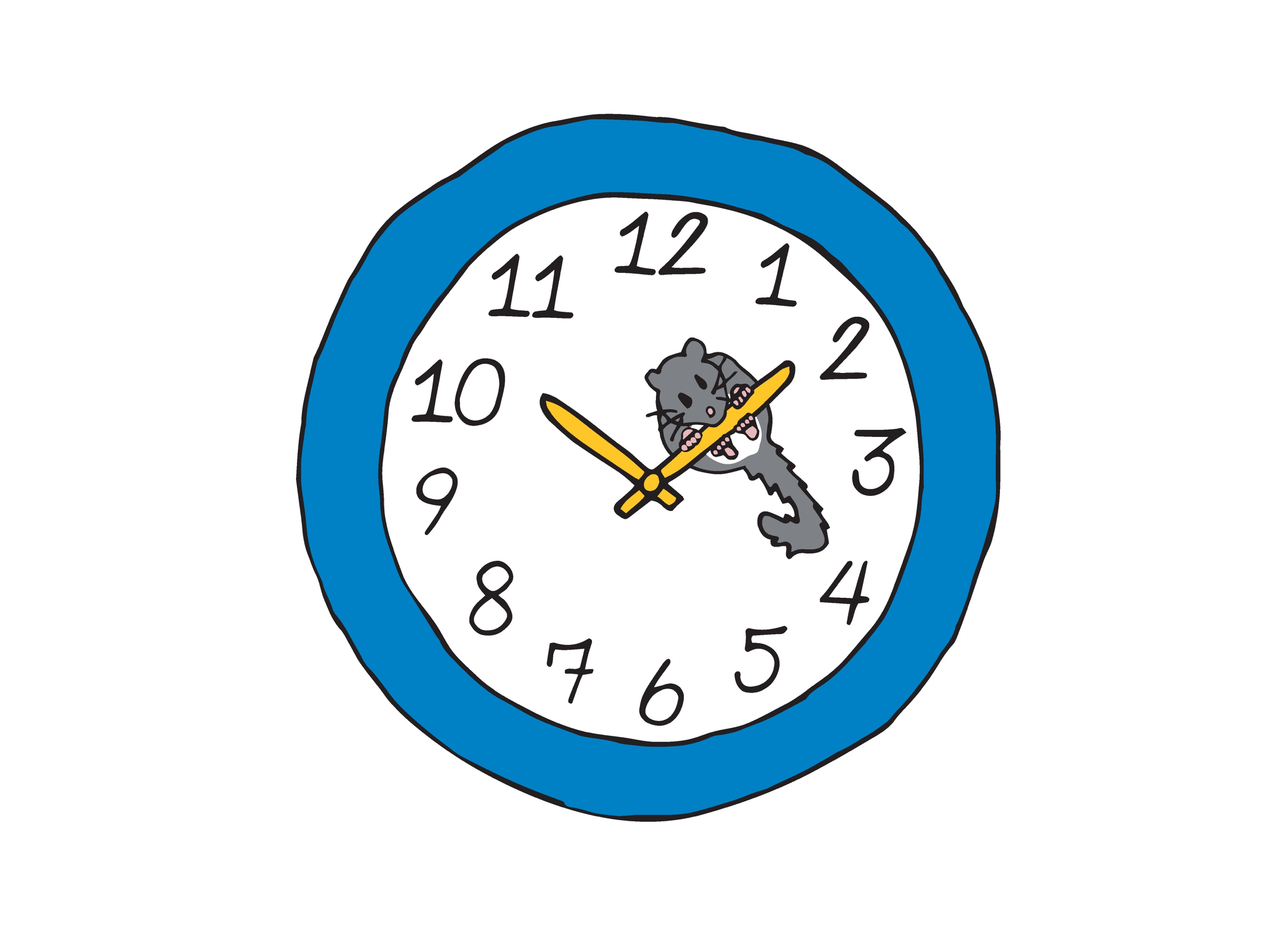 See—Think—Wonder WorksheetDescribe what you see, think, and wonder about the scene depicted below.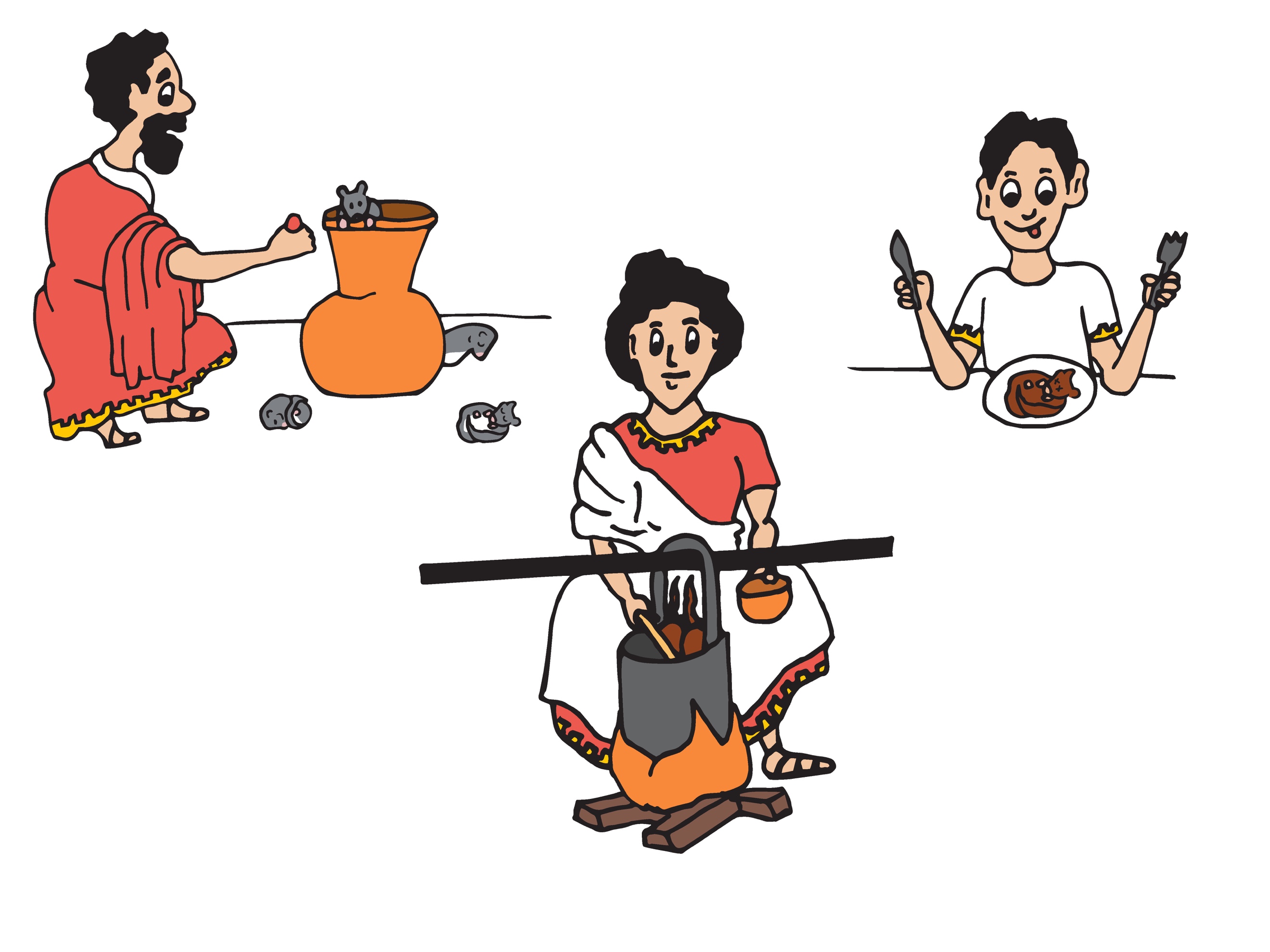 Illustration by Carrie LapollaDescribe what you see.What do you think is happening?What do you wonder about this image?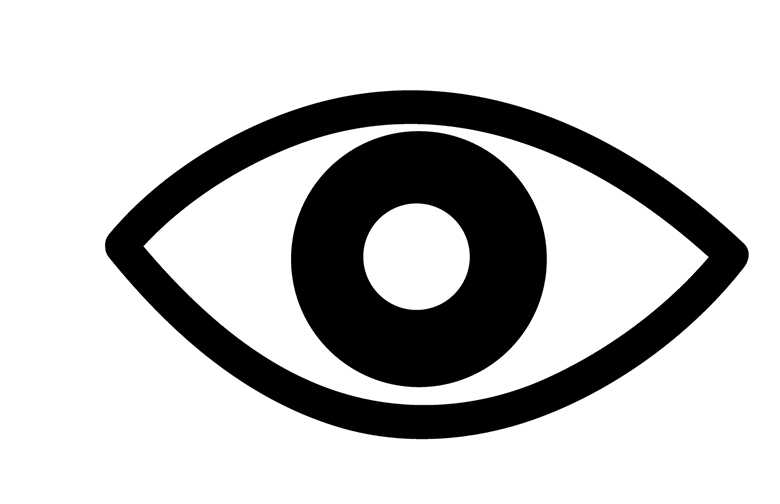 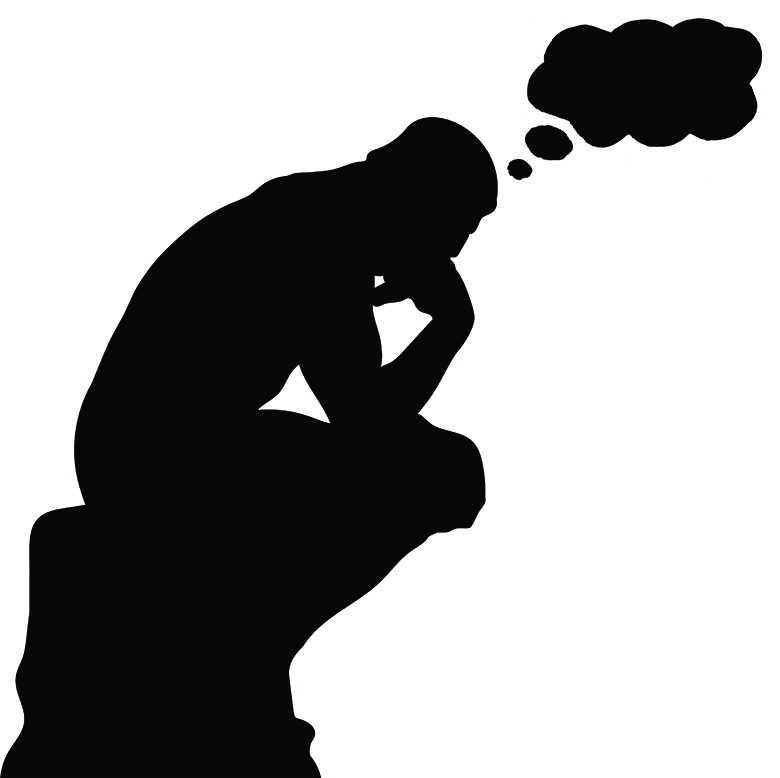 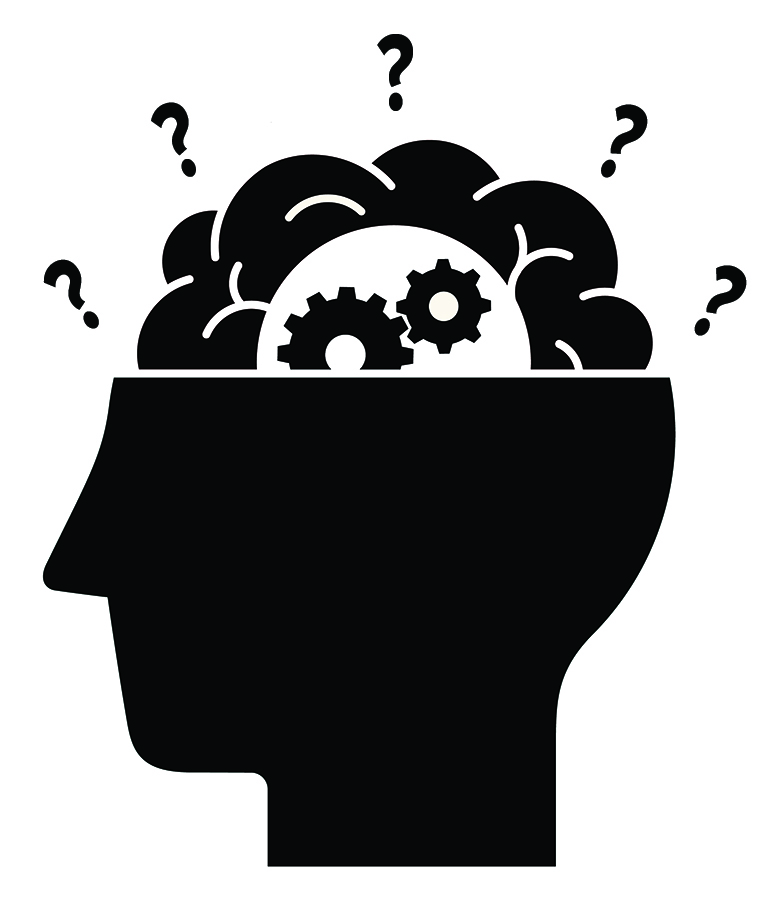 